          RESUME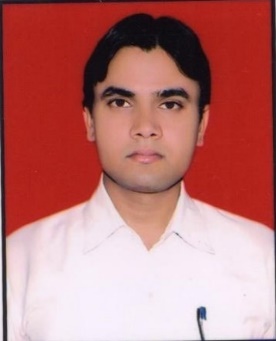 ANIL KUMARA - 1319, Jahangirpuri Delhi - 110033Mob - +91-8860798286,Email Id:anilkumargodwal@gmail.com CAREER OBJECTIVE:To seek a responsible and challenging position in the Organization where my knowledge and experience can be Shared and Enriched.ACADEMIC QUALIFICATIONS:COMPUTER EDUCATION: Diploma in computer (MS Office), Internet from Neha Tech. Institute Modinagar Ghaziabad.Knowledge of ms office (word, excel, PowerPoint).TECHNICAL QUALIFICATIONAdvance machining (Auto-CAD, CATIA, Pro-e,) from MSME –TDC –PPDC MEERUT.Diploma in Mechanical Engg. (Production) From UPBTE. WORK EXPERIENCE:I am working with ASIATIC ELECTRICAL & SWITCHGEAR PVT. LTD. NEW DELHI - 110028 as a Designer/Draftsman at Auto – CAD, Unigraphics NX.Aprox Two Years Exp. With MITTAL ELECTRONICS (SUJATA JUCIER /MIXER/GRINDER) S.S.I.38 Ind. Estate G.T. Karnal Road Delhi. As a designer (Auto CAD &  Inventor LT, Unigraphics NX, E-draw Max 8)8 month experience in Shri Ram Piston & Rings LTD. Meerut Road Ghaziabad.WORK  RESPONSIBLITES ;-DESIGN 2D AND 3D ILLUSTARATIONS AND ENSURE THAT THEY ARE IDENTICAL TO SKETCHES PROVIDED BY THE ENGINEERING TEAM.RESEARCHED WITH THE ENGINEERING AND DESIGNING TEAM TO DRAFT DESIGN SPECIFICATIONS AND CREATE CONCEPT DESIGNS ACCORDINGLY.UPDATED INDIVIDUAL ASSEMBLY PART DRAWINGS FOR CURRENT PROJECT RELEASE.GENERATED 3D DESIGN LANDSCAPES.INVOLVED IN TRAINING OF NEW ENGINEERS JOINING THE DESIGN DEPARTMENT.ASSIGNED WITH THE TASK OF CHECKING THE DESIGN MADE BY TRAINEES AND APPROVING THE SAME.SOLVING PROBLEMS IN THE SHOP FLOOR BY WORKING CLOSELY WITH PRODUCTION PEOPLE INVOLVED IN FABRICATION, MACHINING, ASSEMBLY AND TESTING AREAS.STUDY & CONVERTING OF 2D TO 3D DATA.CONTROLLING AND RELEASING DRAWING BY USING CATIA DRAFTINGPART MODELING, ASSEMBLY.PERSONAL INFORMATION:QualificationBoard/UniversityYearDivisionB.Sc. C.C.S. University, Meerut2011SecondIntermediate U.P. Board 2006FirstHigh SchoolU.P. Board 2004SecondFather’s Name:Shri Bhikari SinghDate of Birth:30th Dec 1987Gender :MaleNationality:IndianLanguages Known:Hindi & EnglishMarital Status Place: _______________:Unmarried Date: ____/____/_______(ANIL KUMAR)